Č.Budějovice – Sokolský běh republiky28.10.2021Místo startu:               Park Stromovka Na Sádkách 1444, Č. Budějovice.Zázemí závodu:     Park Stromovka za obchodním domem -  Kaufland.   Šatny, úschovna:  NezajištěnoVýdej startovních balíčků:  Park Stromovka za obchodním domem - Kaufland.   Závod dospělí:      6 km, 3 km.Závod děti:            200 m, 300 m a  1 km.Trasa závodu:  Trasa je vedena parkem Stromovka. Asfaltové cesty a převážně rovina.Start závodu dětí:                10:00 h až 11:00 h.Start závodu na 3 a 6 km:   13:00 h a 14:00 h.MAPA závodu:  3 km okruh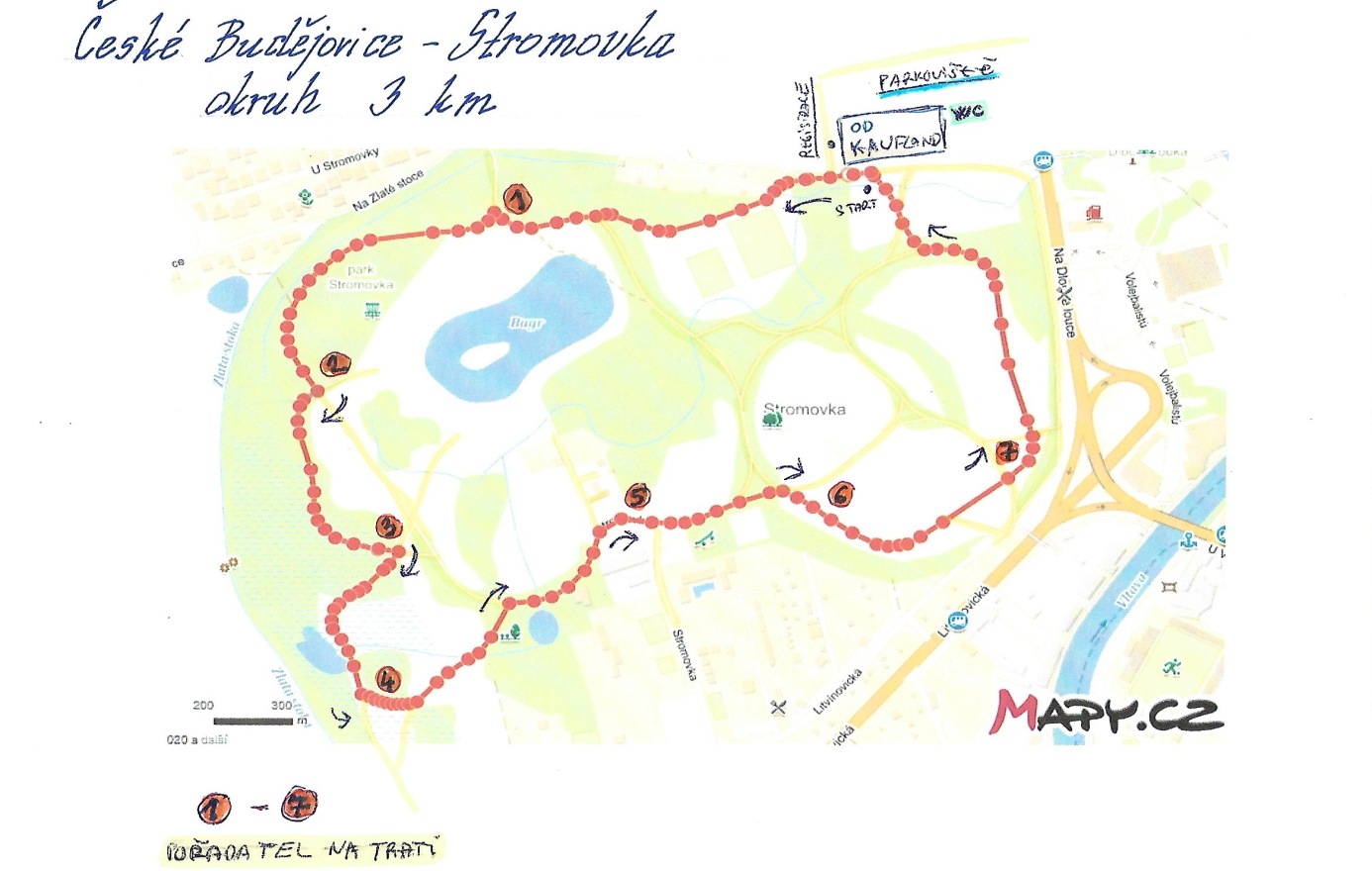 Děti:      200 m  až  1 kmTrasa závodu:    Dětské závody se uskuteční v parku Stromovka.MAPA:  Trasa 1 km – děti (12 až 16 let)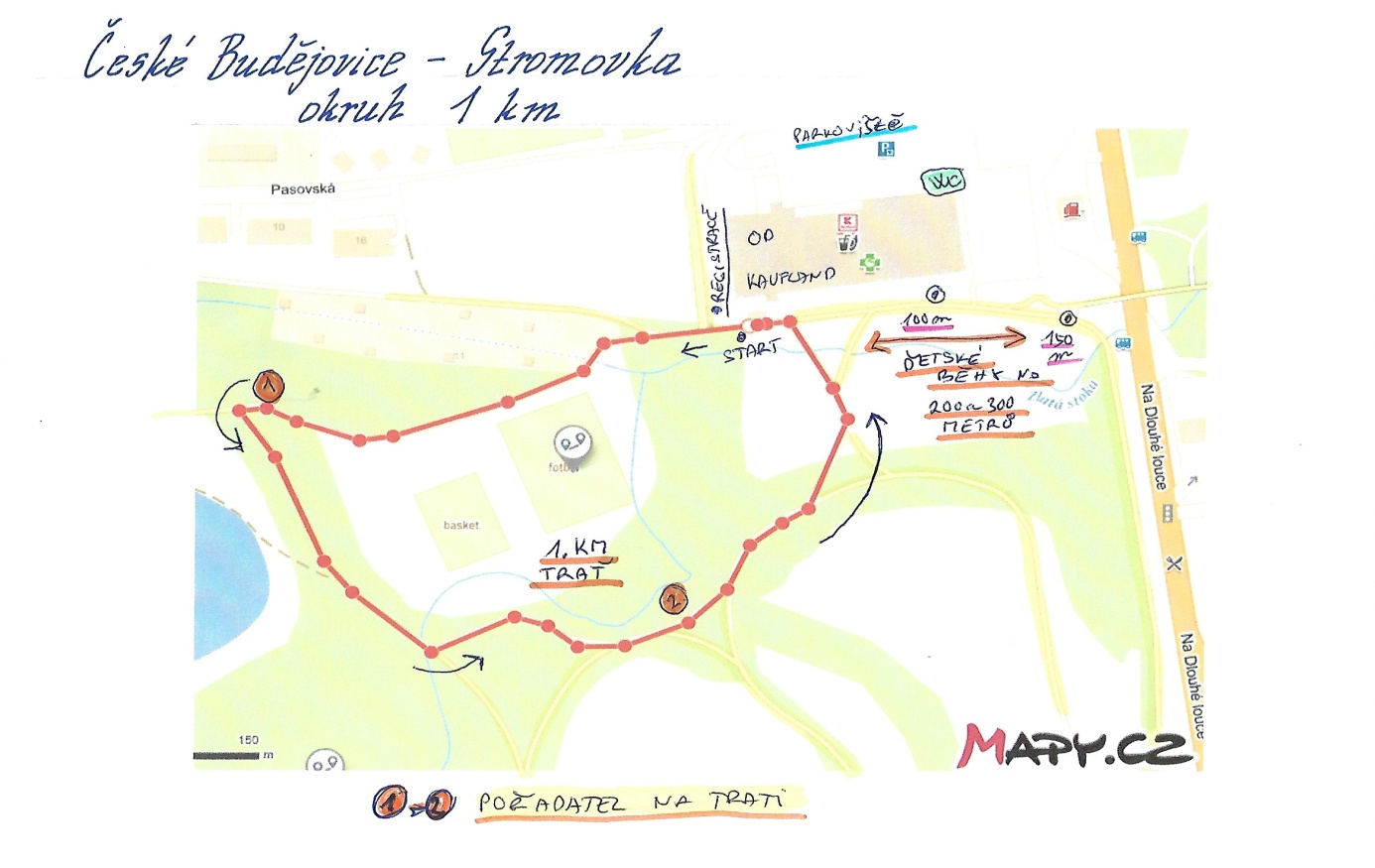 Věkové kategorie:                          DĚTI:Starší dorost          2005                      16 roků v daném ročníku     -    1 kmMladší dorost         2007 - 2006       14 -15 roků v daném ročníku    -    1 kmStarší žactvo          2009 - 2008      12 -13 roků v daném ročníku    -     1 kmMladší žactvo         2011 - 2010       10-11 roků v daném ročníku    -    300 mNejmladší žactvo    2013 - 2012         8 -9 roků v daném ročníku    -     300 mPřípravka               2015 - 2014         6- 7 roků v daném ročníku    -     200 mMladší přípravka     2016 - 2021          5 let v daném roč. a méně   -     200 mVěkové kategorie:                          Dospělí:Hlavní závod 6 Km:     Dle JBP pro rok 2021Závod na 3 km:          Muži - ŽenyMAPA:   Zázemí závodu  -    Bude připravena a presentována na stránkách JBP.Kontakt:JKM – M. Gazda  602 352 455e-mail: mahonymartin@seznam.czStartovné:                               Dospělí:   250,- Kč.   Registrační platba pouze online do 25. 10. 2021. Registrace na místě není možnáV ceně startovného je:    Čip,  finisherská medaile a občerstvení ….Děti:   50,- Kč.   Registrační platba pouze online do 25. 10. 2021. Registrace na místě není možná.V ceně startovného je: čip, finisherská medaile, občerstvení, dárek od partnera, startovní číslo + špendlíky a stuha v národních barvách.  Pamětní tričko je možno objednat v rámci objednávky startovného na závod na stránkách:https://behrepublikyid.cz/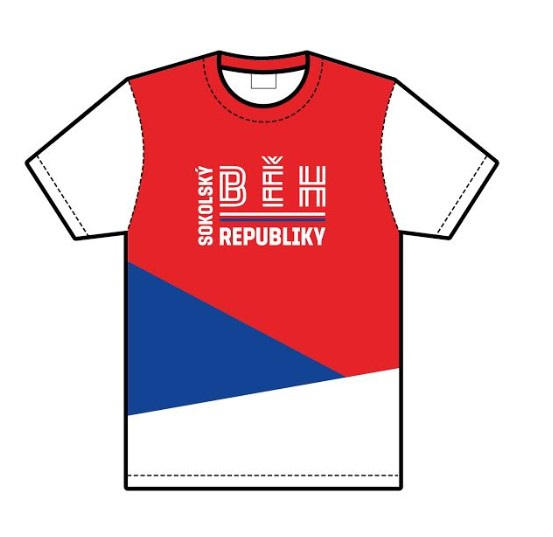 POŘADATELEM  ZÁVODU  je  JIHOČESKÝ KLUB MARATONCŮ.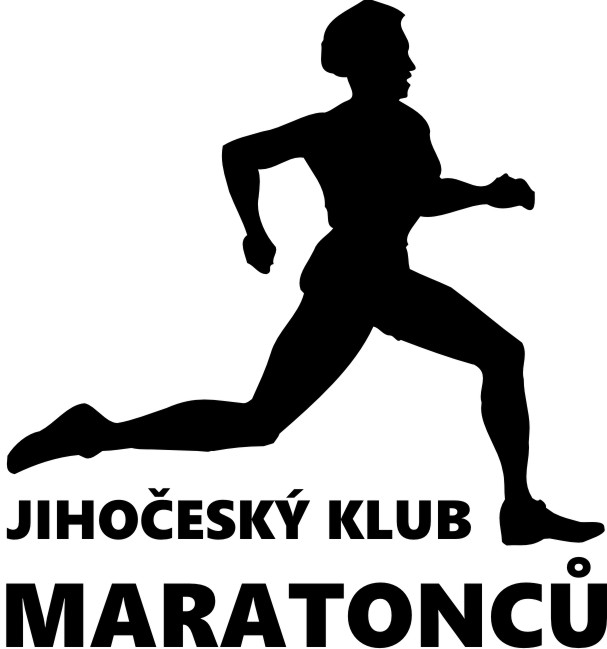 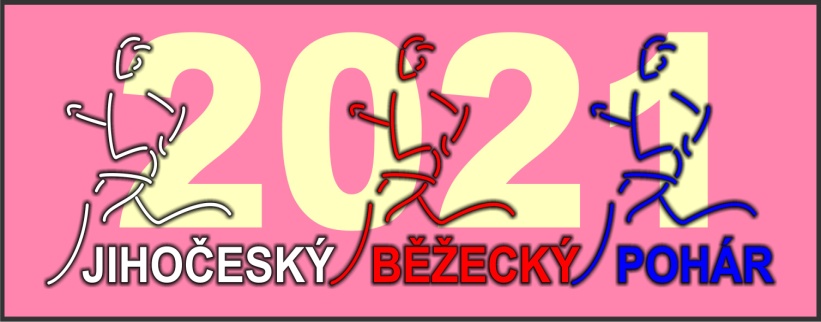 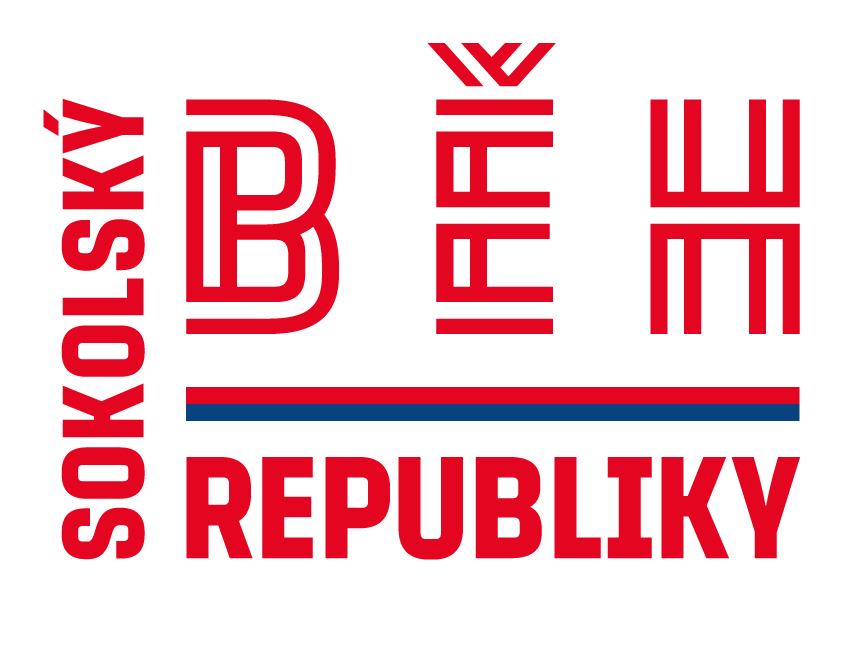 Časový program:   28.10.2021Děti:                                     České Budějovice - Stromovka10:00 h        běh na 1 km      - kluci a holky          ročník 2005 až 200810:10 h        200 m                 - kluci                         ročník 2014 až 202110:20 h        200 m                 - holky                       ročník 2014 až 202110:30 h        300 m                 -  kluci                        ročník 2010 až 201310:40 h        300 m                 -  holky                       ročník 2010 až 2013Muži a ženy:13:00 h        běh na 3 km      - muži a ženy            ročník 1900 až 202114:00 h        běh na 6 km      - ženy J, B, C              ročník 1962 až 198114:00 h        běh na 6 km      - ženy A1, A2            ročník 1982 až 200214:00 h        běh na 6 km      - muži A1, A2            ročník 1982 až 200214:00 h        běh na 6 km      -  muži B                    ročník 1972 až 198114:00 h        běh na 6 km      -  muži C, D, E a J.    ročník 1900 až 1971                       Poznámka:     J.    - JuniořiPrezentace:Děti  09:00 h až   9:45 hZávod na 3 km a 6 km  11:00 h až 13:45 hStart:Děti:10:00 h až 11:00 hZávod na 3 km a 6 km:13:00 h až 14:00 hVyhlášení:Dětí  a  závodů na  6 a 3 km: 15 minut po doběhu posledního